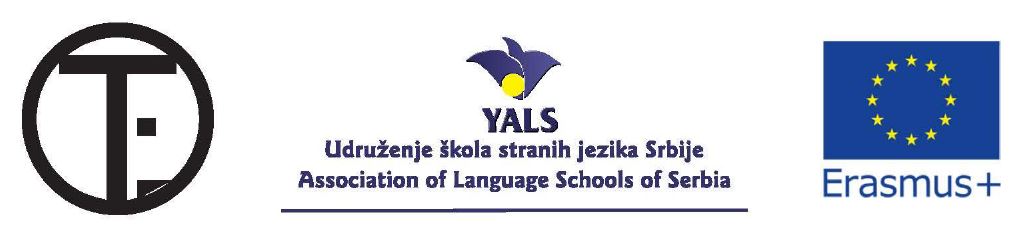 24 November 2018     Guarnerius Centre, BelgradeCONFERENCE PROGRAMME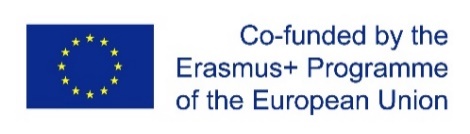 9.00 - 10.00Registration10.00 – 10.15Opening Marija Pejatović, Chair of YALS10.15 – 10.45Developing teachers’ competences in language schools: the Blackbird Erasmus+ Experience Ljubomir Vasojević, Course Director of Blackbird Language School10.45 – 11.45How to get Erasmus+ funding for teacher professional developmentMike Hogan,  director, trainer and coach at York AssociatesParticipating in the programme can help you develop both personally and professionally. This talk will tell you about the scheme, how to apply for it, providing concrete course examples, e.g. SEN, Teaching with Technology, Methodology development, etc.11.45 – 11.45 Coffee break11.45 – 12.30Panel discussion dedicated to Erasmus+ projects and teacher professional development 12.30 – 13.30What do we mean by culture? Mike Hogan,  director, trainer and coach at York AssociatesLooking at what we mean by culture and how to address it in the classroom, we’ll move beyond the norms associated with values, traditions and behaviours to think about how culture is constantly evolving and how to address this with your learners. This workshop will involve a number of fun, creative, and ready-to-go activities for your teaching.13.30 – 14.30Lunch break 14.30 – 15.15Enliven Your Lessons, Methodology WorkshopMilena Sredojević, Academic Coordinator and Marijana Ćendić, Teacher, Blackbird Language School	15.15 -  16.00 New Technology in the Language Classroom, Workshop  Ivana Grujović, Teacher, and Ivan Petrić, Teacher, Blackbird Language School16.00 – 16.15Evaluation and certificates 